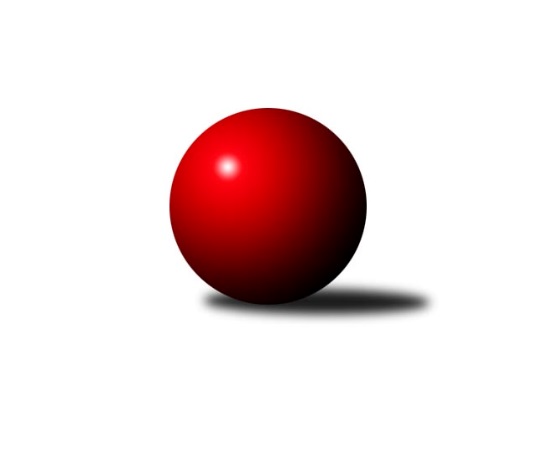 Č.7Ročník 2018/2019	26.10.2018Nejlepšího výkonu v tomto kole: 1612 dosáhlo družstvo: TJ Sokol Kolín BStředočeský krajský přebor II. třídy 2018/2019Výsledky 7. kolaSouhrnný přehled výsledků:TJ Sokol Kostelec nad Černými lesy C	- TJ Sokol Brandýs nad Labem B	2:4	1467:1514	4.0:4.0	25.10.TJ Sokol Kostelec nad Černými lesy B	- TJ Sokol Kolín B	0.5:5.5	1455:1612	2.0:6.0	26.10.Tabulka družstev:	1.	KK Kosmonosy C	5	5	0	0	22.0 : 8.0 	24.0 : 16.0 	 1616	10	2.	TJ Sokol Kolín B	6	5	0	1	24.5 : 11.5 	33.0 : 15.0 	 1595	10	3.	TJ Sokol Brandýs nad Labem B	5	2	0	3	13.0 : 17.0 	13.0 : 27.0 	 1519	4	4.	TJ Sokol Kostelec nad Černými lesy B	6	1	0	5	12.5 : 23.5 	21.0 : 27.0 	 1542	2	5.	TJ Sokol Kostelec nad Černými lesy C	6	1	0	5	12.0 : 24.0 	21.0 : 27.0 	 1461	2Podrobné výsledky kola:	 TJ Sokol Kostelec nad Černými lesy C	1467	2:4	1514	TJ Sokol Brandýs nad Labem B	Antonín Zeman	 	 167 	 175 		342 	 0:2 	 387 	 	194 	 193		Pavel Holec	Martin Šatava	 	 180 	 170 		350 	 0:2 	 411 	 	206 	 205		Lukáš Kotek	Jan Platil	 	 204 	 175 		379 	 2:0 	 357 	 	185 	 172		Dana Svobodová	Jaroslava Soukenková	 	 187 	 209 		396 	 2:0 	 359 	 	165 	 194		Oldřich Nechvátalrozhodčí: Nejlepší výkon utkání: 411 - Lukáš Kotek	 TJ Sokol Kostelec nad Černými lesy B	1455	0.5:5.5	1612	TJ Sokol Kolín B	Martin Bulíček	 	 203 	 186 		389 	 0:2 	 416 	 	205 	 211		Ladislav Hetcl st.	Kamil Rodinger	 	 188 	 162 		350 	 1:1 	 403 	 	186 	 217		Jaroslav Hanuš	Jaroslav Novák	 	 168 	 160 		328 	 0:2 	 405 	 	202 	 203		Josef Mikoláš	Jan Novák	 	 193 	 195 		388 	 1:1 	 388 	 	192 	 196		Pavel Holoubekrozhodčí: vedoucí družstevNejlepší výkon utkání: 416 - Ladislav Hetcl st.Pořadí jednotlivců:	jméno hráče	družstvo	celkem	plné	dorážka	chyby	poměr kuž.	Maximum	1.	Radek Horák 	KK Kosmonosy C	438.11	306.8	131.3	6.3	3/3	(461)	2.	Jan Novák 	TJ Sokol Kostelec nad Černými lesy B	418.38	297.4	121.0	10.5	2/3	(448)	3.	Jaroslava Soukenková 	TJ Sokol Kostelec nad Černými lesy C	411.75	282.8	129.0	6.8	4/4	(450)	4.	Zdeněk Bayer 	KK Kosmonosy C	411.50	283.2	128.3	5.5	2/3	(470)	5.	Josef Mikoláš 	TJ Sokol Kolín B	409.33	276.5	132.8	4.2	3/3	(432)	6.	Jaroslav Hanuš 	TJ Sokol Kolín B	407.28	285.3	122.0	8.5	3/3	(442)	7.	Lukáš Kotek 	TJ Sokol Brandýs nad Labem B	406.83	280.8	126.0	6.7	3/3	(424)	8.	Pavel Holec 	TJ Sokol Brandýs nad Labem B	403.83	284.3	119.5	5.8	3/3	(423)	9.	Jindřiška Boháčková 	KK Kosmonosy C	403.00	286.5	116.5	9.2	3/3	(422)	10.	Ladislav Hetcl  st.	TJ Sokol Kolín B	400.00	269.8	130.3	6.0	2/3	(416)	11.	Pavel Holoubek 	TJ Sokol Kolín B	399.61	284.1	115.6	9.4	3/3	(428)	12.	Martin Bulíček 	TJ Sokol Kostelec nad Černými lesy B	396.38	272.6	123.8	6.9	2/3	(418)	13.	Luděk Horák 	KK Kosmonosy C	394.50	279.5	115.0	8.5	2/3	(395)	14.	Marek Beňo 	TJ Sokol Kostelec nad Černými lesy B	391.75	281.5	110.3	8.5	2/3	(421)	15.	Kamil Rodinger 	TJ Sokol Kostelec nad Černými lesy B	390.17	280.0	110.2	8.5	2/3	(410)	16.	Jan Platil 	TJ Sokol Kostelec nad Černými lesy C	380.89	285.0	95.9	12.2	3/4	(394)	17.	Ladislav Dytrych 	KK Kosmonosy C	375.50	260.3	115.2	10.8	3/3	(421)	18.	Oldřich Nechvátal 	TJ Sokol Brandýs nad Labem B	370.17	276.3	93.8	15.5	3/3	(418)	19.	Aleš Mouder 	TJ Sokol Kostelec nad Černými lesy B	369.00	268.0	101.0	13.0	2/3	(397)	20.	Martin Šatava 	TJ Sokol Kostelec nad Černými lesy C	366.67	263.0	103.7	12.0	3/4	(385)	21.	Dana Svobodová 	TJ Sokol Brandýs nad Labem B	359.75	255.5	104.3	13.0	2/3	(383)	22.	Jaroslav Novák 	TJ Sokol Kostelec nad Černými lesy B	339.00	248.7	90.3	14.5	3/3	(358)	23.	Pavel Schober 	TJ Sokol Brandýs nad Labem B	337.00	241.0	96.0	15.5	2/3	(356)	24.	Vojtěch Stárek 	TJ Sokol Kostelec nad Černými lesy C	309.00	233.7	75.3	20.0	3/4	(343)		Veronika Šatavová 	TJ Sokol Kostelec nad Černými lesy C	402.00	270.0	132.0	7.0	1/4	(402)		Jan Brdíčko 	TJ Sokol Kolín B	395.00	285.0	110.0	6.0	1/3	(395)		Jonatán Mensatoris 	TJ Sokol Kolín B	386.00	266.5	119.5	11.5	1/3	(388)		Pavel Adamec 	KK Kosmonosy C	369.00	283.0	86.0	19.0	1/3	(369)		Zdeněk Pácha 	TJ Sokol Kostelec nad Černými lesy B	366.00	279.0	87.0	15.0	1/3	(366)		Jan Leinweber 	TJ Sokol Kostelec nad Černými lesy C	359.50	264.0	95.5	13.5	2/4	(387)		Natálie Krupková 	TJ Sokol Kolín B	350.00	253.0	97.0	15.0	1/3	(350)		Antonín Zeman 	TJ Sokol Kostelec nad Černými lesy C	345.75	257.5	88.3	17.8	2/4	(387)Sportovně technické informace:Starty náhradníků:registrační číslo	jméno a příjmení 	datum startu 	družstvo	číslo startu
Hráči dopsaní na soupisku:registrační číslo	jméno a příjmení 	datum startu 	družstvo	Program dalšího kola:8. kolo29.10.2018	po	18:00	TJ Sokol Kolín B - KK Kosmonosy C	1.11.2018	čt	17:00	TJ Sokol Brandýs nad Labem B - TJ Sokol Kostelec nad Černými lesy B				-- volný los -- - TJ Sokol Kostelec nad Černými lesy C	Nejlepší šestka kola - absolutněNejlepší šestka kola - absolutněNejlepší šestka kola - absolutněNejlepší šestka kola - absolutněNejlepší šestka kola - dle průměru kuželenNejlepší šestka kola - dle průměru kuželenNejlepší šestka kola - dle průměru kuželenNejlepší šestka kola - dle průměru kuželenNejlepší šestka kola - dle průměru kuželenPočetJménoNázev týmuVýkonPočetJménoNázev týmuPrůměr (%)Výkon1xLadislav Hetcl st.Kolín B4161xLadislav Hetcl st.Kolín B107.714163xLukáš KotekBrandýs nL B4113xLukáš KotekBrandýs nL B106.424113xJosef MikolášKolín B4053xJosef MikolášKolín B104.874054xJaroslav HanušKolín B4034xJaroslav HanušKolín B104.354033xJaroslava SoukenkováKostelec nČl C3963xJaroslava SoukenkováKostelec nČl C102.543962xMartin BulíčekKostelec nČl B3892xMartin BulíčekKostelec nČl B100.72389